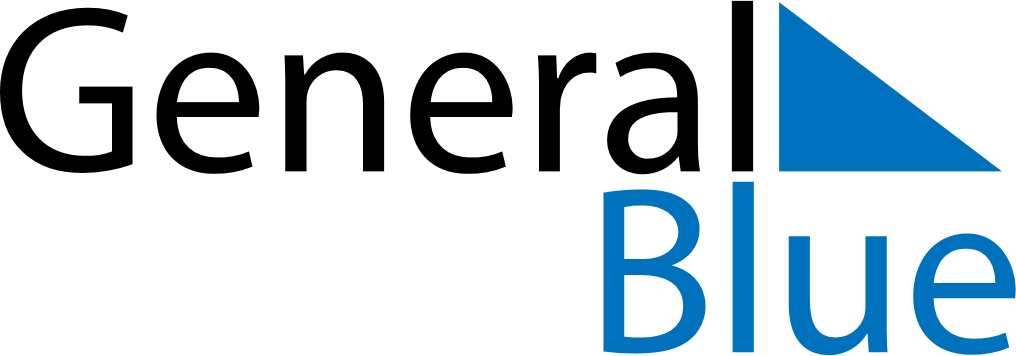 October 2020October 2020October 2020NicaraguaNicaraguaMONTUEWEDTHUFRISATSUN123456789101112131415161718Indigenous Resistance Day19202122232425262728293031